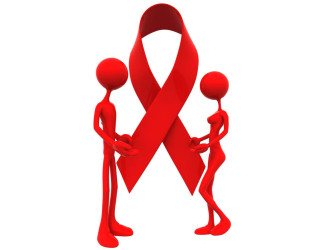 Скажем ВИЧ – инфекции  – НЕТ!Всемирный День памяти людей умерших от СПИДа проводиться в третье воскресенье мая с целью вспомнить о тех, кто умер от СПИДа, выразить солидарность с людьми , живущими с ВИЧ-СПИДом, информировать общество, заставить задуматься о том, что эпидемия СПИДа  может коснуться каждого из нас.Согласно данных  статистики, на планете живёт более 42 миллионов человек инфицированных вирусом иммунодефицита  (ВИЧ), и каждый день эта цифра увеличивается ещё на 14 – 15 тысяч. Большинство ВИЧ – инфицированных – молодые люди в возрасте до 30 лет.За 30 лет существования эпидемии в мире умерло от СПИДа около 25 миллионов человек (в нашей стране за этот период умерло-  5079 человек, в стадии СПИДа – 2889 человек).В Беларуси в настоящее время более 17 тысяч людей живут с ВИЧ. Ежегодно в стране выявляется более  1,5 тысячи новых случаев, более 70% случаев – это половой путь  передачи инфекции. В структуре заболевших из каждых 10 человек, 7 человек составляют мужчины.Опасность такого грозного заболевания заключается в том, что инфицированный человек долгое время не подозревает  о своей болезни , продолжая заражать окружающих его людей. Вирус  долгое время  может находиться в организме человека не вызывая клинических симптомов, при этом инфицированный  человек способен передавать инфекцию с момента попадания вируса в его организм.Различают 3 пути передачи инфекции:половой  (через сперму), при любых видах контакта;парентеральный (через кровь или загрязнённые  предметы);вертикальный  (от инфицированной матери ребёнку).Лица, имеющие в своём анамнезе инфекции передаваемые половым путём более других подвержены риску заражения ВИЧ – инфекцией.Вирус иммунодефицита человека не отличается высокой жизнеспособностью в окружающей среде, погибает под действием дезинфицирующих  средств и кипячения в период от нескольких минут до 2 часов.Вирус  устойчив  к ультрафиолетовому облучению и замораживанию  (до минус 70 градусов).В биологических жидкостях человека вне организма вирус может сохраняться до 14 суток, в высушенных субстратах  - до 7 суток.Патологический процесс при ВИЧ – инфекции затрагивает все органы  и системы человеческого организма.Диагноз ВИЧ – инфекция устанавливается по результатам исследования крови, через 3-6 месяцев после заражения.На сегодняшний день  препаратов полностью излечивающих от болезни не существует. Вовремя начатое лечение и выполнение всех рекомендаций специалиста помогут  больному продлить жизнь.Надёжным  средством защиты от ВИЧ – инфекции является: использование средств защиты при  половом контакте (презерватива); наличие одного полового партнёра; отказ от ранних и случайных половых отношений; использование индивидуальных  средств гигиены; нанесение татуировок в специальных заведениях; избегать контакта с колючими предметами.Пройти добровольное обследование на ВИЧ – инфекцию (в том числе анонимно) можно в любом  медицинском учреждении в процедурном кабинете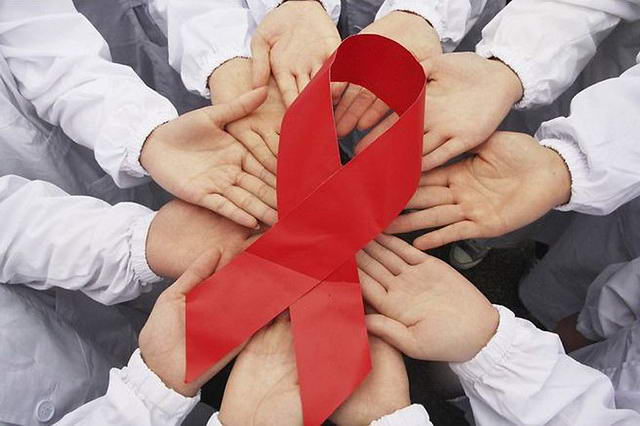 